WORKING GROUP ON BIOCHEMICAL AND MOLECULARTECHNIQUES AND DNA PROFILING IN PARTICULARFifteenth SessionMoscow, Russian Federation, May 24 to 27, 2016fast single-step detection and identification of miltiple phytopathogens and gmo with real-time pcr-matrix technique Document prepared by an expert from Russian Federation

Disclaimer:  this document does not represent UPOV policies or guidanceThe Annex to this document contains a copy of a presentation “Fast Single-step Detection and Identification of Multiple Phytopathogens and GMO with real-time PCR-matrix Technique” to be made at its fifteenth session of the Working Group on Biochemical and Molecular Techniques and DNS-Profiling in particular (BMT).Alexander Golikov, Science Director, GenBit LLC, Russian Federation[Annex follows]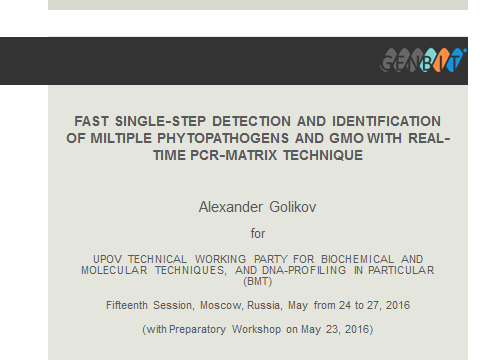 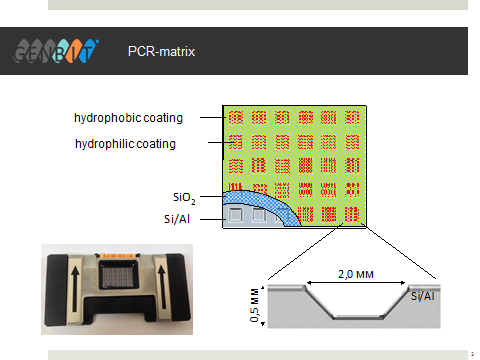 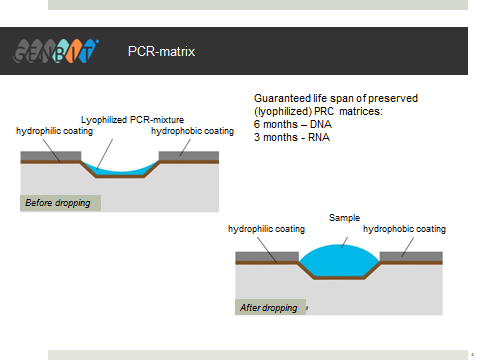 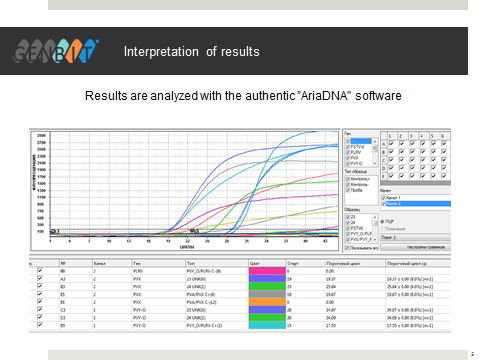 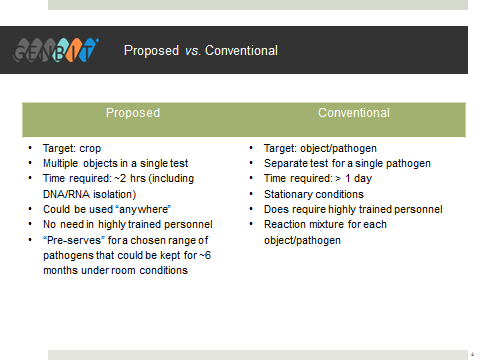 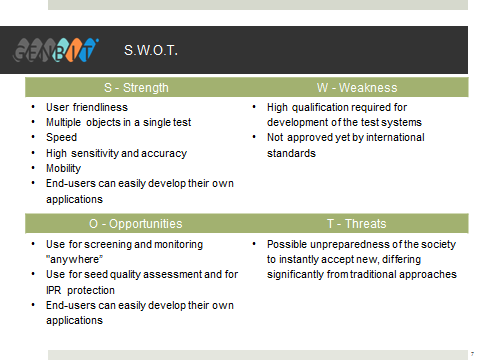 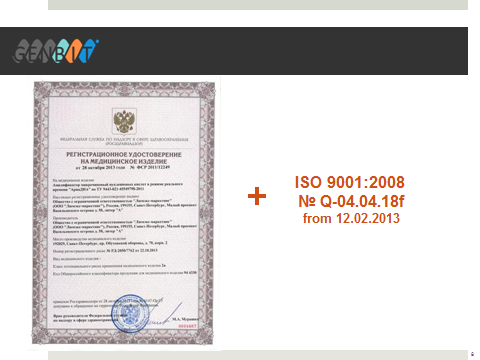 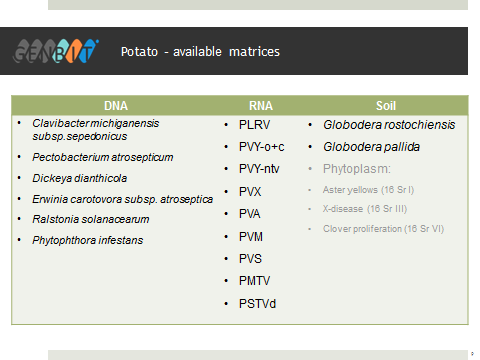 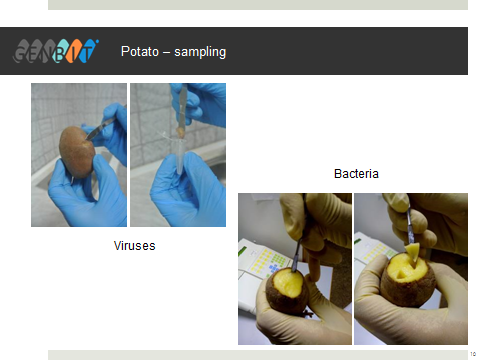 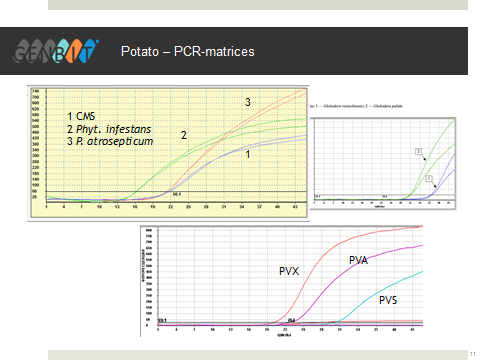 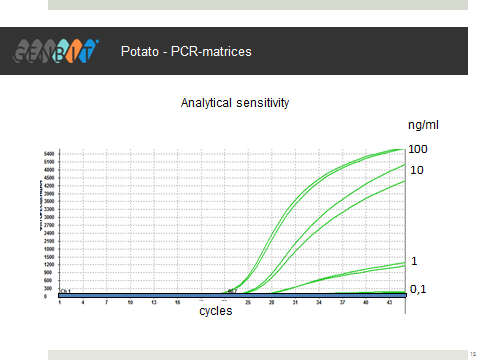 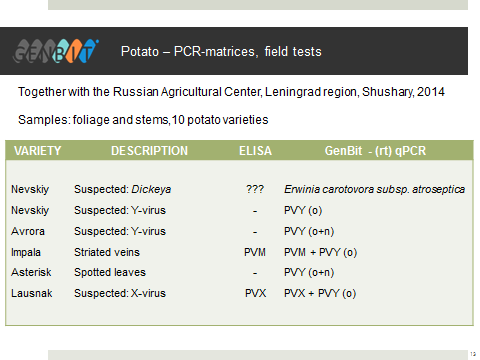 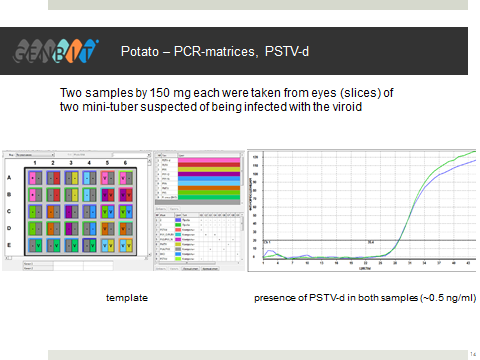 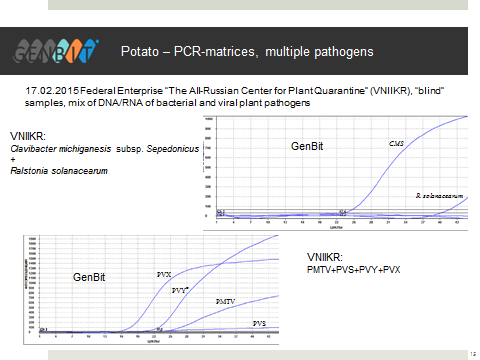 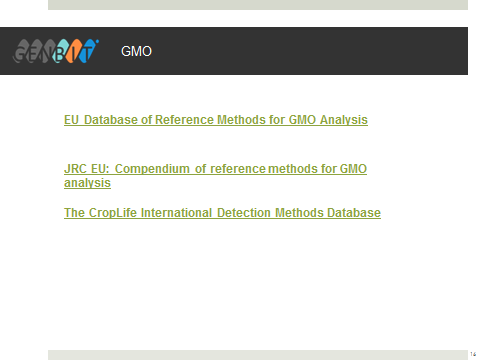 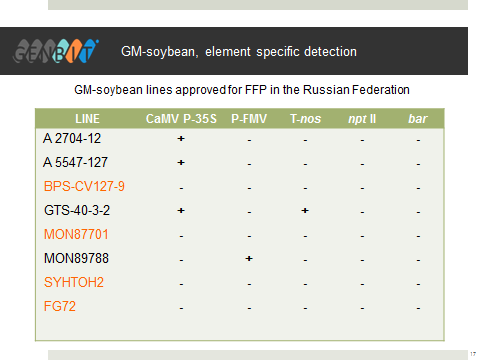 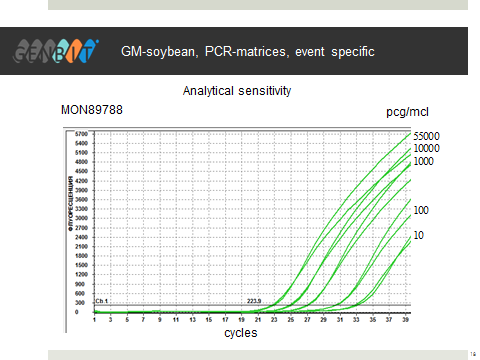 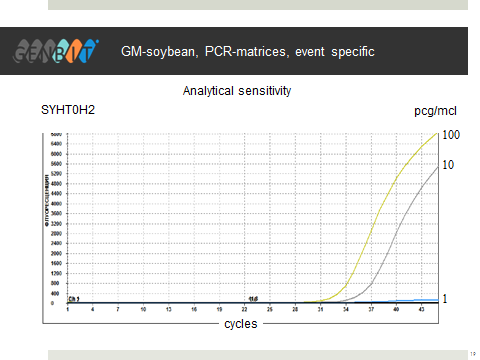 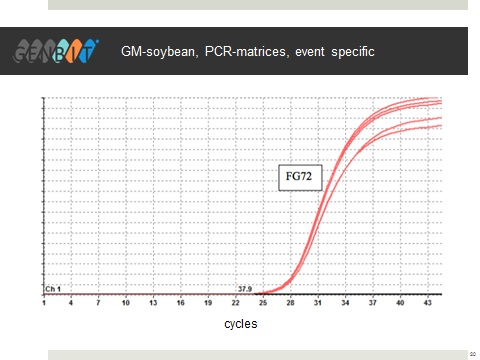 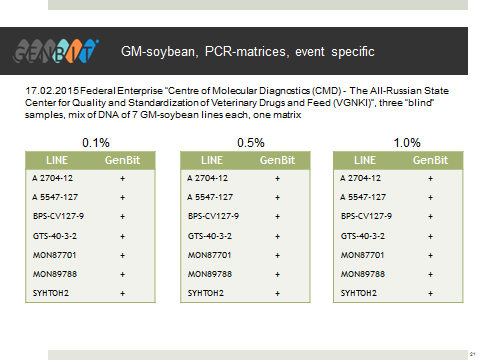 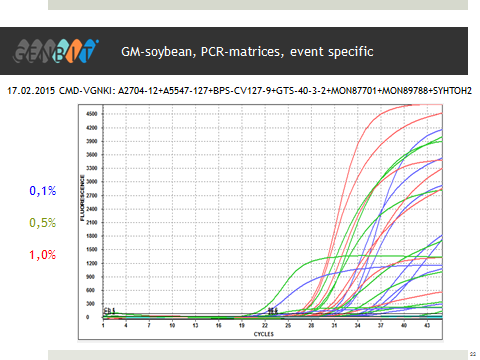 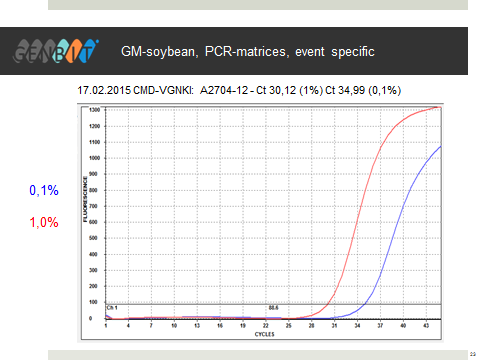 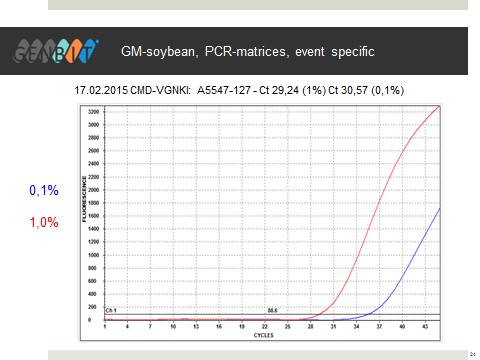 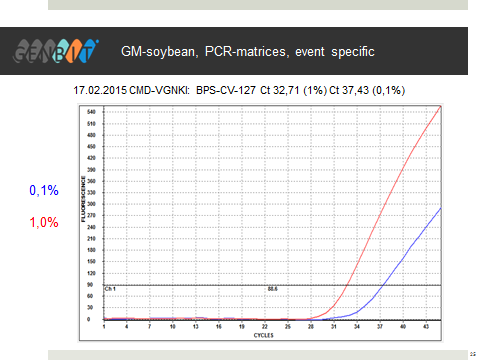 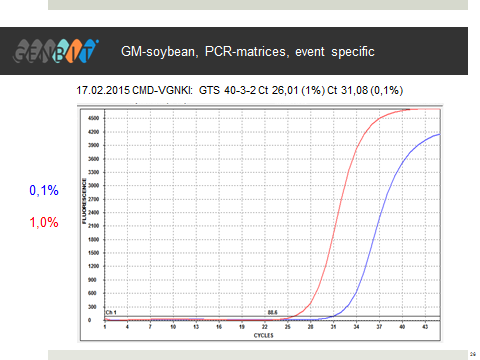 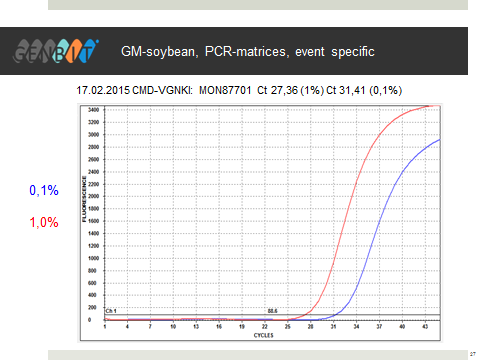 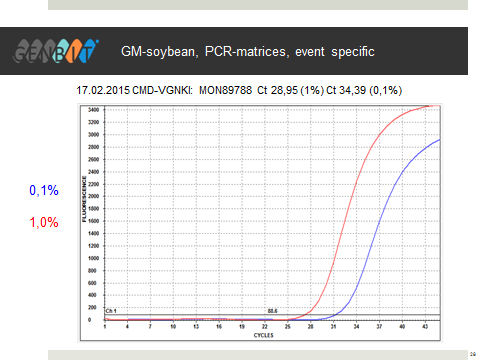 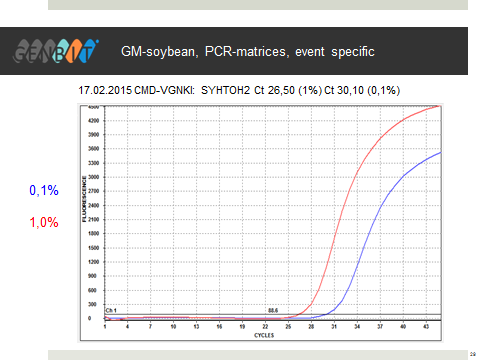 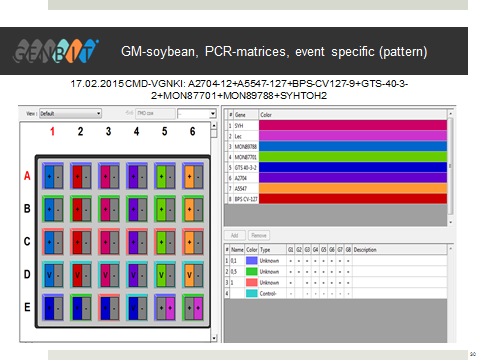 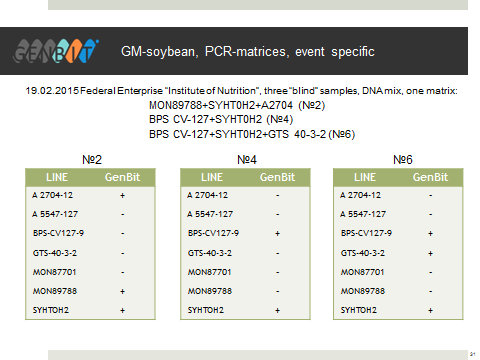 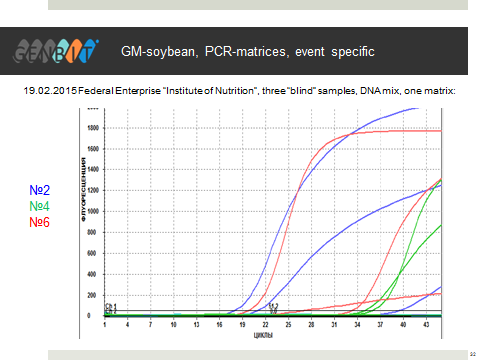 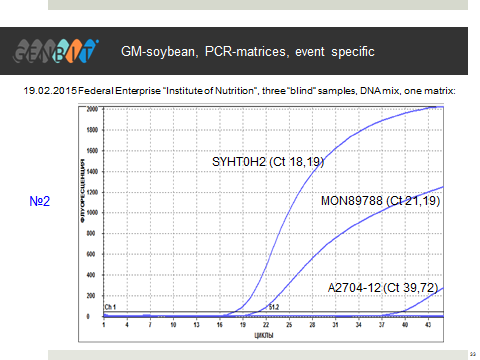 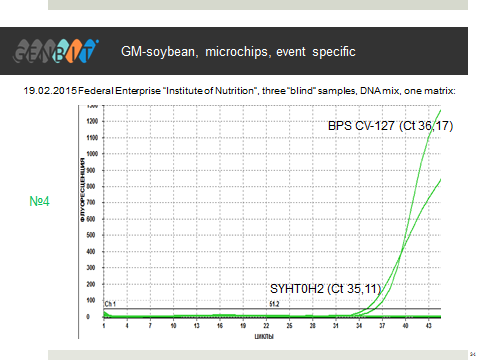 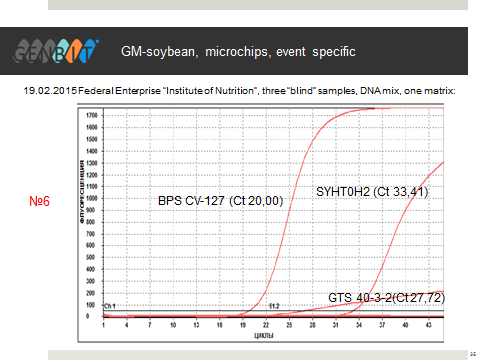 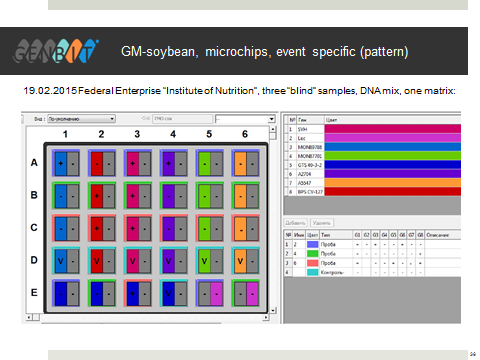 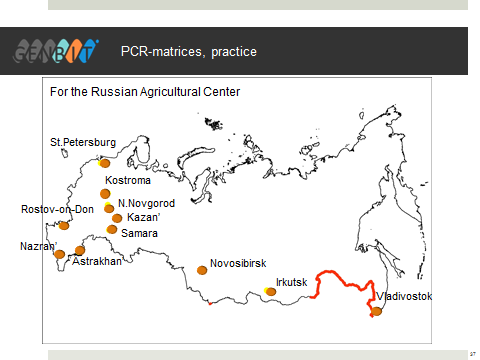 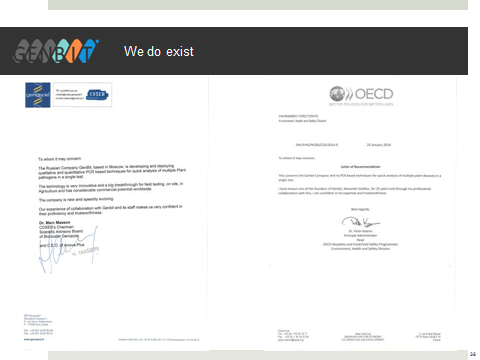 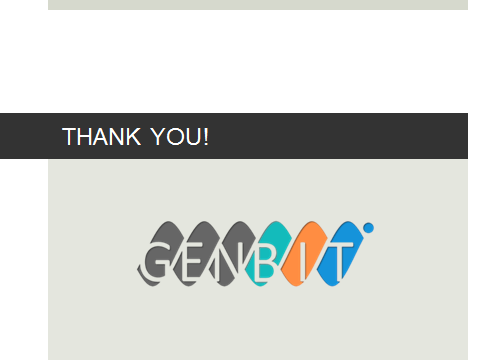 [End of Annex and of document]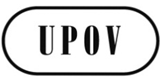 EBMT/15/9ORIGINAL:  EnglishDATE:  April 26, 2016INTERNATIONAL UNION FOR THE PROTECTION OF NEW VARIETIES OF PLANTS INTERNATIONAL UNION FOR THE PROTECTION OF NEW VARIETIES OF PLANTS INTERNATIONAL UNION FOR THE PROTECTION OF NEW VARIETIES OF PLANTS GenevaGenevaGeneva